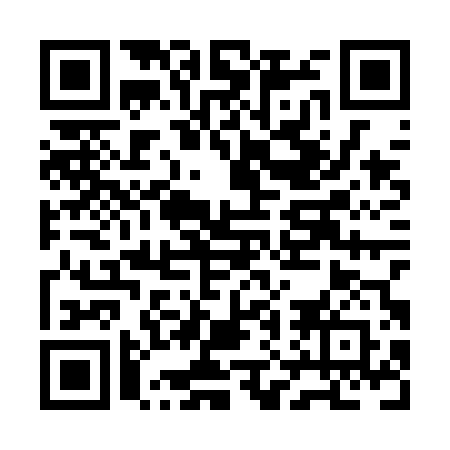 Ramadan times for Granite Lake, Ontario, CanadaMon 11 Mar 2024 - Wed 10 Apr 2024High Latitude Method: Angle Based RulePrayer Calculation Method: Islamic Society of North AmericaAsar Calculation Method: HanafiPrayer times provided by https://www.salahtimes.comDateDayFajrSuhurSunriseDhuhrAsrIftarMaghribIsha11Mon6:126:127:401:295:267:197:198:4712Tue6:106:107:381:295:277:217:218:4913Wed6:086:087:361:295:287:227:228:5114Thu6:056:057:341:285:307:247:248:5215Fri6:036:037:321:285:317:267:268:5416Sat6:016:017:291:285:327:277:278:5617Sun5:595:597:271:285:337:297:298:5818Mon5:565:567:251:275:357:307:308:5919Tue5:545:547:231:275:367:327:329:0120Wed5:525:527:211:275:377:337:339:0321Thu5:495:497:191:265:387:357:359:0522Fri5:475:477:171:265:407:377:379:0623Sat5:455:457:141:265:417:387:389:0824Sun5:425:427:121:255:427:407:409:1025Mon5:405:407:101:255:437:417:419:1226Tue5:375:377:081:255:447:437:439:1327Wed5:355:357:061:255:467:447:449:1528Thu5:335:337:041:245:477:467:469:1729Fri5:305:307:011:245:487:477:479:1930Sat5:285:286:591:245:497:497:499:2131Sun5:255:256:571:235:507:517:519:231Mon5:235:236:551:235:517:527:529:252Tue5:205:206:531:235:527:547:549:263Wed5:185:186:511:225:547:557:559:284Thu5:155:156:491:225:557:577:579:305Fri5:135:136:461:225:567:587:589:326Sat5:105:106:441:225:578:008:009:347Sun5:085:086:421:215:588:018:019:368Mon5:055:056:401:215:598:038:039:389Tue5:035:036:381:216:008:048:049:4010Wed5:005:006:361:216:018:068:069:42